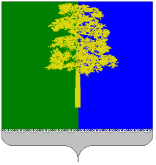 Муниципальное образование Кондинский районХанты-Мансийского автономного округа-Югры       АДМИНИСТРАЦИИ КОНДИНСКОГО РАЙОНА                                   УПРАВЛЕНИЕ  ОБРАЗОВАНИЯ                                                     П Р И К А Зот  «16» мая 2022 года                                                                                              № 271                                                                                                                                                                                                                           				           пгт. МеждуреченскийО проведении заседания рабочей группы по вопросам развития инклюзивного образованияВо исполнение плана мероприятий  управления образования на 2021-2022 учебный год приказываю:	1. Провести 27 мая 2022 года в 14.00 часов заседание рабочей группы по вопросам развития инклюзивного образования  (далее – рабочая группа).	2. Утвердить  повестку заседания рабочей группы (приложение).	3. Руководителям образовательных учреждений организовать участие ответственных лиц (специалистов и педагогических работников) в заседании рабочей группы.	4. Контроль исполнения приказа оставляю за собой.Начальник управления образования                                                 Н.И. Суслова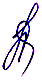 Приложение  к приказууправления образованияадминистрации Кондинского района от  16.05.2022 г. № 271 Повестка заседания рабочей группы по вопросам развития инклюзивного образованияСсылка для подключения: Подключиться к конференции Zoomhttps://us02web.zoom.us/j/7960903095?pwd=Nm5FYmZiNWVUZm5wTEIwZWlSaG4wQT09  Идентификатор конференции: 796 090 3095Код доступа: 777Дата и время: 27 мая 2022 года в 14.00 часов№ВремяМероприятияОтветственные1.14.00-14.05Вступительное слово.Плехова Анна Анатольевна, специалист-эксперт отдела по общему и дошкольному образованию2.14.05-14.30Подведение итогов деятельности ППк в образовательных организациях в 2021-2022 учебном году.Баннова Людмила Халиловна, педагог-психолог МКОУ Кондинская СОШ; Черепанова Елена Михайловна, педагог-психолог МКОУ Чантырская СОШ;Шаврина Регина Васимовна, заместитель заведующего МКДОУ детский сад «Солнышко»3.14.30–14.40Подведение итогов работы ТПМПК Кондинского района в 2021-2022 учебном году. Якушенко Елена Викторовна, начальник отдела психолого-педагогического сопровождения МКУ «Центр сопровождения деятельности организаций»4.14.40-14.45Подведение итогов.Плехова Анна Анатольевна, специалист-эксперт отдела по общему и дошкольному образованию